Quel est l’antomyme               de        à la mode?Quel est l’antomyme     deserré?Quel est l’antomyme dedécontracté?Quel est l’antomyme decourt?Quel est l’antomyme demoche?Quel est l’antomyme debon marché?Est-ce que tu aimes faire du chopping? Où vas-tu? Avec qui? Nomme5accessoiresQu’est-ce que tu penses de la tenue de ton ami(e) à gauche?Qu’est-ce que tu penses du look de tonami(e) à droite?Tu préfères la tenue décontractée ou classique?Combien coûte ton jean et ton sweat? Est-ce que tu dépenses beaucoup?Quelle couleur préfères-tu? Quelle couleur portes-tu rarement?C’est quoi ton style?Qu’est-ce que tu portesà la boom?Qu’est-ce que tu portesà la plage?Qu’est-ce que tu portesau stade?Qu’est-ce que tu portesà la soirée pygama?Qu’est-ce que tu portesau bal de promo?Conjugue le verbe acheterau presentConjugue le verbe porterau presentConjugue le verbe préférer au presentQuelle est ta taille?Dis le numéro de téléphone en français  78-65-54-49-83Dis le numéro de téléphone en français  66-55-44-33-77Comment dit-on en français: “This is too expensive!” (3 phrases)Nomme le dessin/le motif 1…   2…   3…           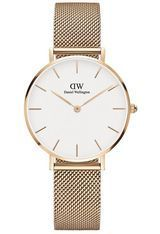 Combien coûte la montre? 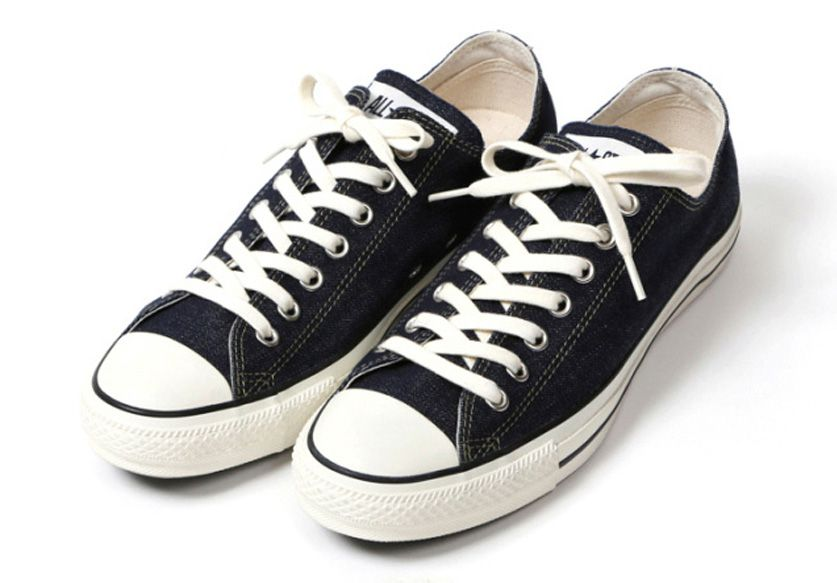 Combien coûtent les baskets? Aimes-tu faire du chopping pendant les soldes?        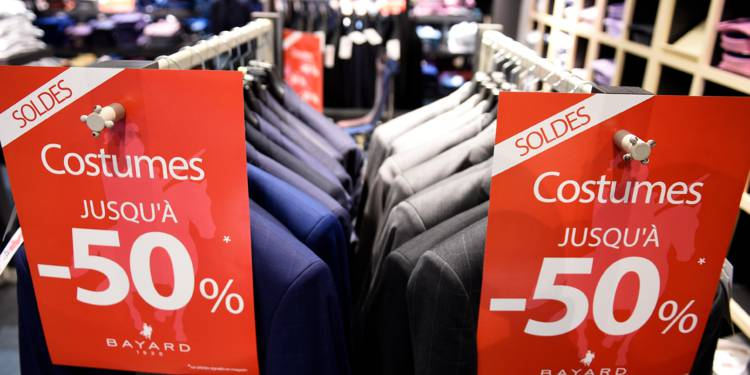 Pose une questionPose une questionPose une questionPasse ton tourPasse ton tourAvance de2 casesArrivéeRecule de3 casesDépartRetourne à la case départLance le dé          Ne triche pasC’est à toiArrivéeDépartArrivéeDépartArrivéeDépartArrivéeDépartArrivéeDépartArrivéeDépart